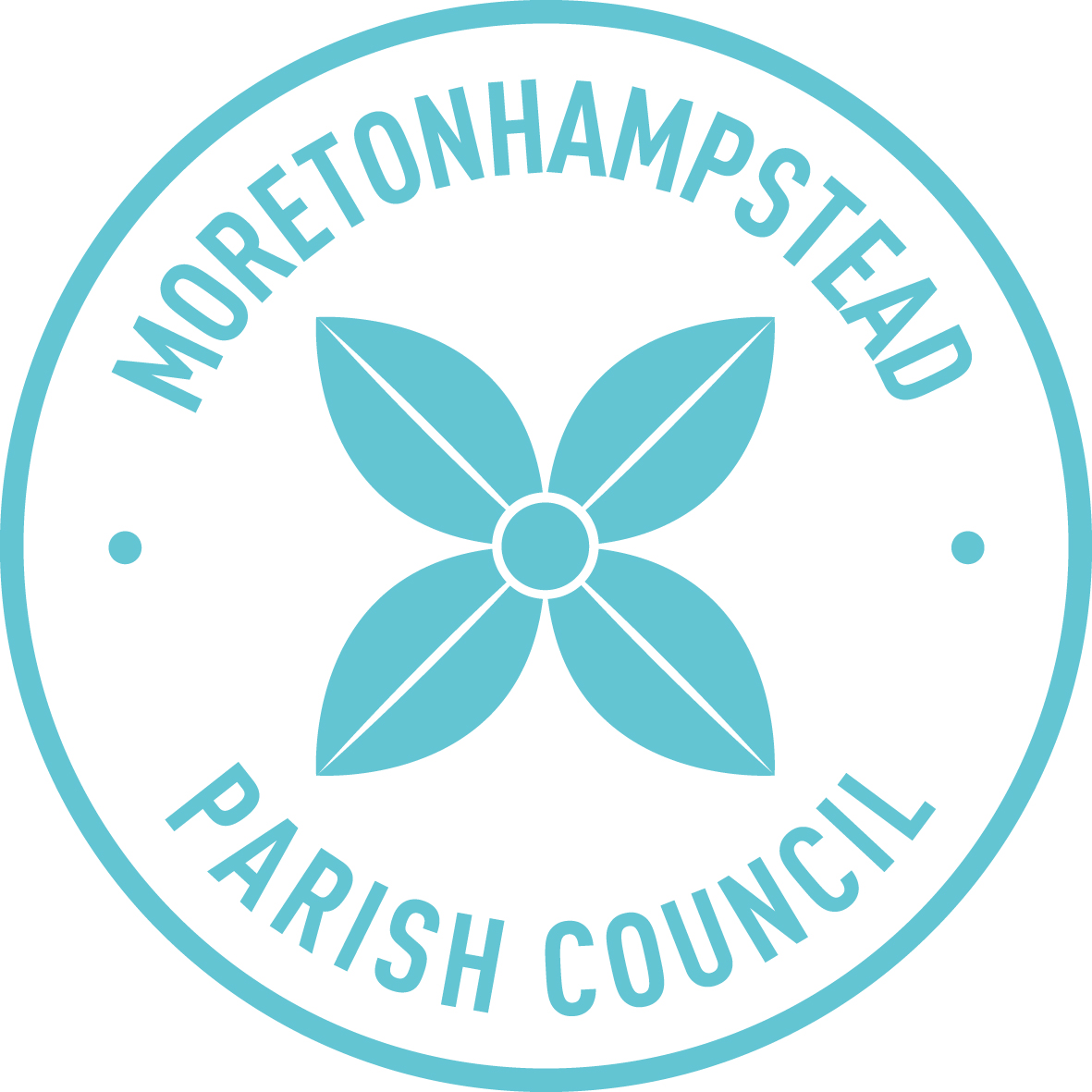 AgendaFull Council meeting 6th September 2016  7pm at the Community Club Chairman:  Cllr Jane Willis  Clerk:  Julie LamminAgendaFull Council meeting 6th September 2016  7pm at the Community Club Chairman:  Cllr Jane Willis  Clerk:  Julie LamminAgendaFull Council meeting 6th September 2016  7pm at the Community Club Chairman:  Cllr Jane Willis  Clerk:  Julie LamminPublic Session (10 minutes)Public Session (10 minutes)Public Session (10 minutes)NoTopicCouncillor/Speaker1.ApologiesCllr Willis/Julie Lammin (Clerk)2.Dispensation RequestsCllr Willis/Julie Lammin (Clerk)3.Approve draft minutes of council meeting held on 05.07.16Cllr Willis4.Matters arising from approved minutes:  Item 95/2016 Hospital Hub event 13.9.16Item 100/2016 Open Spaces - actionsCllr WillisCllr Dodd5.Matters under Chairman’s discretionCllr Willis6.Housing Working Group Town plan update Cllr Ron Jones or Cllr Malcolm Chudley7.Bowring Library Working GroupReport on registered charity applicationCllr Bas Payne8.Internal Financial Regulator’s ReportCllr Bas Payne9.Finance and Policy Committee2nd phase grant recommendations Cllr Hugh Arnold10.Steward Wood AppealCllr Mike Jeffery11.Open Spaces ReportCllr Paul Dodd12.District Councillor’s ReportCllr Mike Jeffery13.County Councillor’s ReportCounty Cllr George Gribble14.Approve accountsJulie Lammin (Clerk)15.CorrespondenceJulie Lammin (Clerk)Date: 01/09/16             Signed:                                                  Julie Lammin (Clerk)Date: 01/09/16             Signed:                                                  Julie Lammin (Clerk)Date: 01/09/16             Signed:                                                  Julie Lammin (Clerk)